TutorialKey readingThe key reading for this topic is Anthony Downs article (1972) 'Up and Down with Ecology: the Issue Attention cycle', Public Interest, 28 p 35 - 50.  Graph Tutorial and learning log taskRead Downs article and write a one paragraph summary (200 words)Look at the graph and try to describe in three short bullet points (50 words) what you think the graph tells you about:Public concern for environmental mattersIf governmental agendas responded to this concernHow helpful the theory of democratic responsiveness is when interpreting this graph?Additional readingBackground reading from text booksCairney, P. 2012. Understanding Public Policy. London: Palgrave Macmillan, pp 190 - 199Krill and Tosun. 2012. Public Policy a new introduction. London: Palgrave Macmillan, pp 106 - 119Parsons, W. 1995 Public Policy, Vermonth, Edward Elgar pp 184 – 207.Hill, M., The Public Policy Process, 2005, pp. 153-171.Theories of Agenda SettingBaumgartner, F and Jones, B. 2009. Agendas and Instability in British Politics, University of Chicago PressCobb and Elder, 1993   Participation in Public Policy: The Dynamics of Agenda Building, John Hopkins University PressDahl, 1971, Polyarchy, Participation and OppositionKingdon, J, 1995   Agendas, Alternative and Public Policy, Addison WesleyPaul Sabatier, ‘The advocacy coalition framework: revisions and relevance for Europe’, Journal of European Public Policy 5.1 (1998), looks at changing ACF theory and its practical application.Crenson, M. A., The Un-Politics of Air Pollution: A study of non-Decisionmaking in the Cities, Baltimore: Johns Hopkins University press, 1971, pp. 6-26, 107-131, 159-176, and 177-184.Sources Useful to Critique of Kingdon's approach re the UKZahariadis, Nikolaos, (1999) "Chapter 4: Ambiguity, Time and Multiple Streams" from Sabatier, Paul, Theories of the Policy Process pp.73-93, Boulder,: Westview. [21]http://eml.manchester.ac.uk/lib/POLI20801/POLI20801_18788.pdfSmith, M., ‘Changing Agendas and Policy Communities: Agricultural Issues in the 1930s and the 1980s’, Public Administration, Vol. 67, 1989, pp. 149-165Stringer, J., ‘Managing the Political Agenda’, Parliamentary Affairs, Vol. 33, No. 1, 1980Turner, R., `The Complexities of Political Agenda Determination: the Case of the British Coal Industry', Governance, Vol 10 (4), 1997, 377-398Peters, B.,G., ‘Agenda setting in the European Union’ in Richardson, J., ed., European Union: Power and policy Making, London: Routledge, second edition, 2001 pp. 77-94.Solesbury W (1976) 'The environmental agenda: an illustration of how situations may become political issues and issues may demand responses from government: or how they may not' Public Administration 54(4): 379-97Marsh, D. and Rhodes, R. A. W.  (eds.). (1992) (a) Policy Networks in British Government. Oxford: Clarendon Press.Rhodes, R A W , 2008 ‘Policy Network Analysis’, in Moran et al (eds) Oxford Handbook of Public Policy, Oxford OUPAn early article testing for punctuated equilibriums in UK departmental budgetsJohn, P and Margetts, H. 2003, 'Policy Punctuations in the UK Fluctuations and Equilibria in Central Government Expenditure since 1951', Public Administration, 81 (3), p 411 - 432Emerging data from the UK Policy Agendas ProjectPeter John and Shaun Bevan. (2012). ‘What Are Policy Punctuations? Large Changes In the Agenda of the UK Government, 1911-2008.’ Policy Studies Journal, 40(1): 89-108.Peter John, Shaun Bevan and Will Jennings. (2011). ‘The Policy-Opinion Link and Institutional Change: the Policy Agenda of the United Kingdom and Scottish Parliaments, 1977-2008.’ Journal of European Public Policy 18(7): 1052-1068.Will Jennings, Shaun Bevan and Peter John. (2011). ‘The British Government’s Political Agenda: the Speech from the Throne, 1911-2008.’ Political Studies, 59(1): 74-98.Will Jennings and Peter John. (2010). ‘Punctuations and Turning Points in British Politics: the Policy Agenda of the Queen’s Speech, 1940-2005.’ British Journal of Political Science, 40(3): 561-586.Getting Gender Equality on the AgendaAnnesley, C, Engeli, I and Gains, F 2012 'Gendering executive attention: the impact of women's representation', Perspectives on Politics.Annesley, C and Gains, F.  2012 early view ‘Investigating the Economic Determinants of Gender Equality Policy Agendas,’ British Journal of Politics and International Relations.Annesley, C and Gains, F. 2010 ‘The Core Executive Gender, Power and Policy Change’, Political Studies  58 (5) 909 - 929 http://onlinelibrary.wiley.com/doi/10.1111/j.1467-9248.2010.00824.x/abstract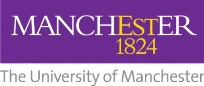 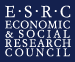 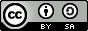 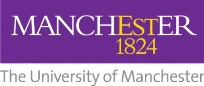 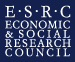 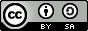 